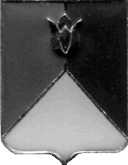 РОССИЙСКАЯ ФЕДЕРАЦИЯАДМИНИСТРАЦИЯ КУНАШАКСКОГО МУНИЦИПАЛЬНОГО РАЙОНА ЧЕЛЯБИНСКОЙ ОБЛАСТИПОСТАНОВЛЕНИЕ от 19.05.2023 г. № 837В соответствии с Бюджетным  кодексом Российской Федерации, Федеральным  законом Российской Федерации от 06.10.2003 г. № 131-ФЗ     «Об общих принципах организации местного самоуправления в Российской  Федерации»ПОСТАНОВЛЯЮ:1. Подпункты 7.3.1, 7.3.2 таблицы 2 (МКУК МЦКС) раздела VIII «Финансово-экономическое обоснование подпрограммы паспорта  муниципальной подпрограммы «Развитие творческой  деятельности, обеспеченности и улучшения материально-технической базы, пожарной безопасности Центра культурного развития и сельских Домов культуры» на 2021-2023 годы  приложения 1 «Паспорт муниципальной программы  «Развитие культуры Кунашакского муниципального района на 2021-2023 годы» постановления Администрации Кунашакского муниципального района от 09.02.2023 г. №254 «Об утверждении муниципальной программы «Развитие культуры Кунашакского муниципального района на 2021-2023 годы в новой редакции», читать в следующей редакции:2.  Начальнику отдела информационных технологий администрации района Ватутину В.Р. опубликовать настоящее постановление на официальном сайте Администрации Кунашакского муниципального района.3. Организацию исполнения настоящего постановления возложить на руководителя МУ «Управление  культуры» Абдуллину  Л.Ф.4.  Контроль за  исполнением настоящего постановления  возложить на  заместителя  Главы  района по социальным вопросам Нажметдинову А.Т.Исполняющий обязанностиГлавы района                                                                                      Р.Я. МухарамовО внесении изменений в постановление Администрации Кунашакского муниципального района от 09.02.2023 г. № 254 «Об утверждении муниципальной программы «Развитие культуры Кунашакского муниципального района на 2021-2023 годы»№ п/пНаименование мероприятияОбъем финансирования за счет средств местного бюджета (тыс. руб.)Объем финансирования за счет средств местного бюджета (тыс. руб.)Объем финансирования за счет средств местного бюджета (тыс. руб.)Срок реализацииИсполнитель№ п/пНаименование мероприятия20212022202312345677.3.1Строительство многофункционального культурного центра на 200 зрительских мест пос. Муслюмово8 967,0421,12022-2023УЖКХСиЭ7.3.2Дом культуры на 200 мест в Муслюмовском сельском поселении, расположенный по адресу: Челябинская область, Кунашакский муниципальный район, Муслюмовское сельское поселение10 780,72023УЖКХСиЭ- областной бюджет10 769,9УЖКХСиЭ- местный бюджет10,8УЖКХСиЭ